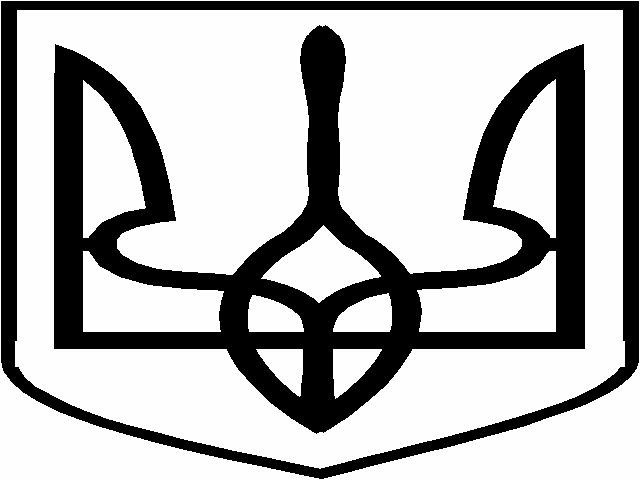 ЛОЗIВСЬКА МIСЬКА РАДАХАРКIВСЬКОЇ ОБЛАСТILXXVI   СЕСIЯ VІІ СКЛИКАННЯР I Ш Е Н Н Я від 25 жовтня 2019 року	                                                               № На підставі п. 34 ст. 26 Закону України «Про місцеве самоврядування в Україні», ст. 18 Закону України «Про регулювання містобудівної діяльності», генерального плану міста Лозова Харківської області, плану зонування території (зонінгу) міста Лозова Харківської області, враховуючи комплексний висновок відділу містобудування, архітектури та земельних відносин міської ради щодо можливості надання спеціального зонального погодження для розміщення тимчасових споруд для провадження підприємницької діяльності – автоматів для розливу води в зоні мішаної багатоповерхової житлової та громадської забудови  за адресами: Харківська область, місто Лозова, мікрорайон 1 (район будинку № 29), Харківська область, місто Лозова, мікрорайон 4 (район будинку № 71), Харківська область, місто Лозова, мікрорайон 5 (район будинку № 17), розглянувши звернення Іванченка Юрія Петровича, міська рада В И Р І Ш И Л А :Надати Іванченку Юрію Петровичу спеціальне зональне погодження на використання земельних  ділянок за адресами: Харківська область,  місто Лозова,  мікрорайон 1  (район  будинку № 29), Харківська область, місто Лозова, мікрорайон 4  (район  будинку № 71), Харківська область, місто Лозова, мікрорайон 5 (район будинку № 17).Зобов’язати Іванченка Ю.П.:2.1. Звернутись до відділу містобудування, архітектури та земельних відносин міської ради протягом шести місяців для отримання паспорту прив’язки тимчасових споруд.2.2. При розробці документації на розміщення тимчасових споруд для провадження підприємницької діяльності – автоматів для розливу води врахувати вимоги, вказані у комплексних висновках відділу містобудування, архітектури та земельних відносин міської ради щодо можливості надання спеціального зонального погодження від 16.10.2019 р. № 355, від 16.10.2019 р. № 357, від 16.10.2019 р. № 358.2.3. Встановити тимчасові споруди протягом шести місяців з моменту отримання паспорту прив’язки.3. В разі невиконання термінів та вимог п. 2 рішення, спеціальне зональне погодження втрачає свою дію.4. Контроль за виконанням рішення покласти на постійну комісію з питань земельних відносин, містобудування та архітектури (Мельник О.О.).Міський голова                                                                    С.В.ЗЕЛЕНСЬКИЙКошляк, 2-32-69	                 					                Д.Ю.ІвченкоПро надання Іванченку Ю.П. спеціального зонального погодження щодо використання земельних ділянок 